T.C.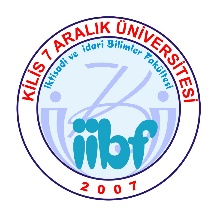 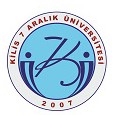                                 KİLİS 7 ARALIK ÜNİVERSİTESİ             İKTİSADİ VE İDARİ BİLİMLER FAKÜLTESİ DEKANLIĞITarih: ….. / ….. / 20…..  İKTİSADİ VE İDARİ BİLİMLERİ FAKÜLTESİ DEKANLIĞINAAşağıda belirttiğim talebimin değerlendirilmesi hususunda bilgilerinizi ve gereğini arz ederim.						İmza :Adı-Soyadı			:Bölümü/Programı		:Öğrenci Numarası		:T.C. Kimlik/YU Numarası	: Telefon			:e-posta			:Adres				:(Lütfen talebinizi aşağıdaki alana kısa, net ve eksiksiz olarak yazınız)…………………………………………………………………………………………………………………………………………………………………………………………………………………………………………………………………………………………………………………………………………………………………………………………………………………………………………………………………………………………………………………………………………………………………………………………………………………………………………………………………………………………………………………………………………………………………………………………………………………………………………………………………………………………………………………………………………………………………………………………………………………………………………………………………………………………………………………………………………………………………………………………………………………………………………………………………………………………………………………………………………(Önemli Not: Eksik bilgi içeren dilekçelere işlem yapılmaz)